Aichi Prefectural Ceramic Museum, 234 Minami-Yamaguchi-cho, Seto-city会場Place　愛知県陶磁美術館　　瀬戸市南山口町234　☎0561-84-7474アクセスAccess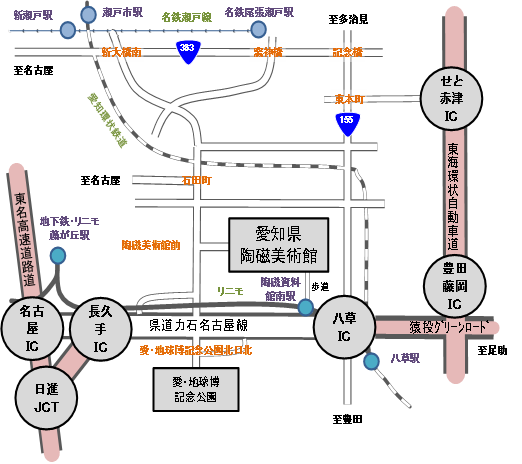 For further information, please check Aichi Prefectural Ceramic Museum Website English page. リニモ:「陶磁資料館南駅」下車　徒歩600m600m from Linimo”Tojishiryokan Minami Station” (L08)車  : 東名高速名古屋ICから足助方面へ約10ｋｍ　駐車場（無料）あり豊田方面からは155号線で約30分　Ample Free parking available建物・駐車場のご案内 site map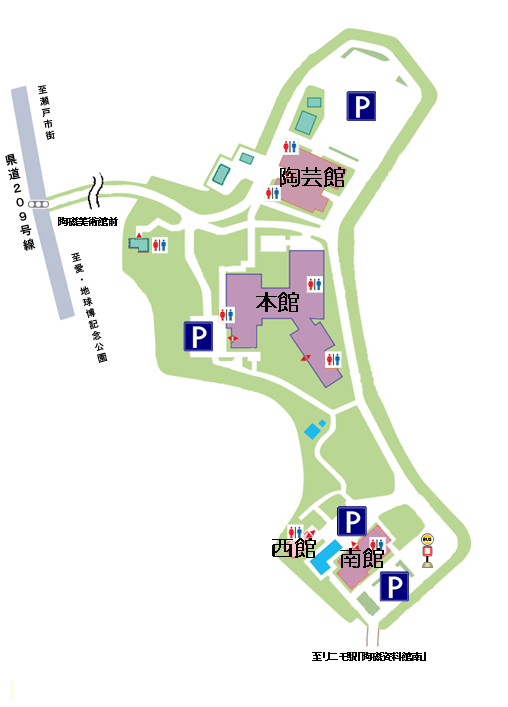 NPO法人やきもの文化と芸術振興協会特定非営利活動法人やきもの文化と芸術振興協会は愛知県の認証を受けH25年4月に設立されました。日本の陶磁文化は、縄文土器の誕生から今日までとても長い歴史を歩んできました。当NPO法人は陶磁文化の中心とも呼ばれるこの中部地方を活動拠点  の文化や芸術への知識・理解を深めて頂く機会をご提供すること等を活動の目的としています。http://yakimonobunka.jimdo.com/We, NPO Yakimonobunka are happy to help people learn about ceramics, especially pottery and its history together with Japanese culture.Please join us for exploring things you are not familiar with….      Have fun! (^_-)-☆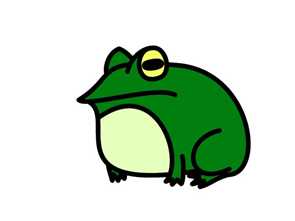 